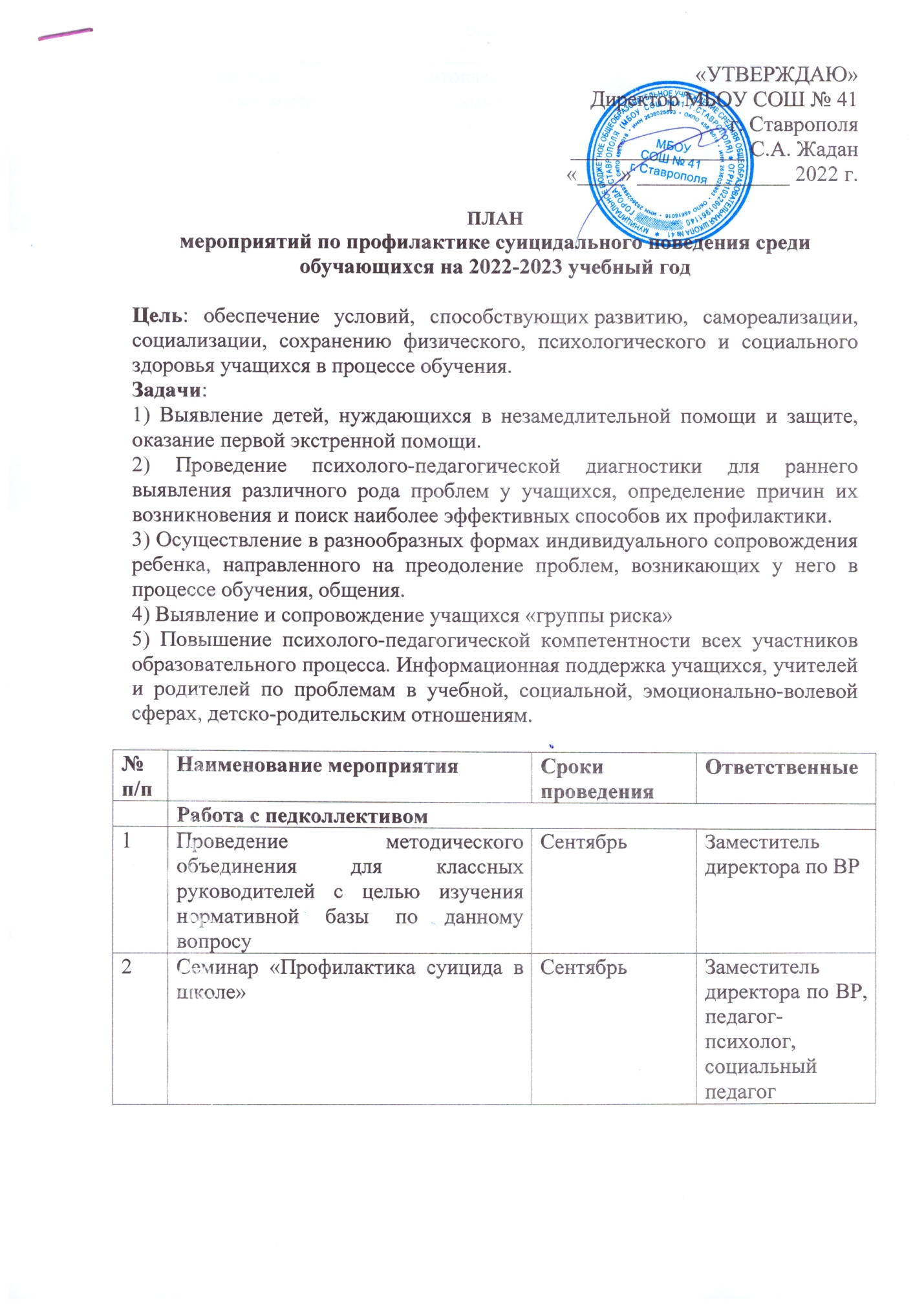 Заместитель директора по ВР                                                      Т.П. Лукашевич3Разработка и изготовление информационных листовок, памяток для классных руководителей по профилактике суицида среди обучающихсяСентябрьЗаместитель директора по ВР, педагог-психолог, социальный педагог4Обеспечение классных руководителей начального звена школы памятками «Признаки депрессии у детей. Факторы суицидального риска»СентябрьПедагог-психолог 5Обеспечение классных руководителей среднего и старшего звена школы памятками «Признаки депрессии у подростков. Факторы суицидального риска»СентябрьПедагог-психолог 6Методическая работа с классными руководителями начального звена. «Профилактика суицидальных тенденций у детей».  Тематика выступления: 1. Особенности суицидального поведения и статистические данные по суицидальному поведению у детей младше 11 лет. 2. Способы профилактики суицидальных тенденций.Методические рекомендации по проведению классными руководителями начального звена школы классного часа «Детям о поведении в трудных эмоциональных ситуациях», направленного на формирование жизнеутверждающих установок у детей младше 11 летСентябрьПедагог-психолог 7Методическая работа с классными руководителями среднего и старшего звена школы «Профилактика суицидального поведения у подростков».Тематика выступления: 1. Особенности суицидального поведения и статистические данные по суицидальному поведению у подростков. 2. Способы профилактики суицидальных тенденций.Методические рекомендации по проведению классными руководителями среднего и старшего звена школы классного часа «Ценность жизни», направленного на профилактику суицидальных тенденций у подростков и формирование жизнеутверждающих установок.СентябрьПедагог-психолог Работа с учащимисяРабота с учащимисяРабота с учащимися8Распространение информации о работе Службы общероссийского телефона доверия.Оформление всех учебных кабинетов информационными листовками службы телефона доверия. Оформление информационного стенда на тему: "Психологическая помощь. Телефон доверия"СентябрьКлассные руководители, педагог-психолог 9 Оформление информационного стенда на тему: "Линия помощи "Дети онлайн". О получении психологической и практической помощи детям и подросткам, которые столкнулись с опасностью или негативной ситуацией во время пользования Интернетом или мобильной связью.СентябрьПедагог-психолог 10Мероприятия, посвященные Международному дню предотвращения суицида. Декадник «Сохраним жизнь»:- Психологическая акция «Жизнь прекрасна!» среди учащихся начального, среднего, старшего звена, направленная на развитие жизнеутверждающих установок, оптимизма и профилактики суицидальных тенденций.- Оформление информационного стенда на тему: "Советы подросткам. Если чувствуешь себя одиноким"- Оформление информационного стенда на тему: "Советы подросткам. Как бороться с депрессией"- Оформление информационного стенда на тему: "Советы подросткам. Что делать, если тебя никто не хочет слушать и не понимает"- Оформление информационного стенда на тему: "Советы детям и подросткам. Почему взрослые не всегда слушают детей"- Оформление информационного стенда на тему: "Советы подросткам. Как научиться не ссориться с родителями"- Оформление информационного стенда на тему: "Советы подросткам. Что делать, если тебя никто не хочет слушать и не понимает"СентябрьПедагог-психолог, старший вожатый 11Групповая диагностика психоэмоционального состояния учащихся 5-х, 6-х, 7-х, 8-х, 9-х, 10-х, 11-х классовСентябрь-февральПедагог-психолог 12Диагностика адаптации учащихся 5-х классов к новым условиям обучения в среднем звене школыОктябрь-ноябрьПедагог-психолог 13Диагностика адаптации учащихся 10-х классов к обучению в старшем звене школыНоябрьПедагог-психолог 14Выявление несовершеннолетних, находящихся в социально опасном положении, проживающих в неблагополучных семьях В течение учебного годаКлассные руководители, социальный педагог,педагог-психолог 15Индивидуальная работа с учащимися, имеющимивысокий уровень склонности к депрессииВ течение учебного годаПедагог-психолог, классные руководители16Индивидуальная работа с дезадаптированными учащимисяВ течение учебного годаПедагог-психолог, классные руководители17Индивидуальная  работа с учащимися, попавшими в трудную жизненную ситуациюВ течение учебного годаЗаместитель директора по ВР, социальный педагог, инспектор ПДН, классные руководители, педагог-психолог, медработник18Привлечение учащихся «группы риска» в соответствии с их интересами и способностями квнеурочной деятельности и мероприятиям школы (кружки, секции, спортивные мероприятия, художественная самодеятельность, акции, конкурсы и т.п.)В течение учебного годаКлассные руководители, старший вожатый, педагог-психолог, социальный педагог19Регулирование взаимоотношений и конфликтных ситуаций среди обучающихся в общеобразовательном учрежденииВ течение учебного годаАдминистрация, классные руководители,  педагог-психолог 20Организация и проведение классных часов, формирующих у обучающихся такие понятия, как «ценность человеческой жизни», «цели и смысл жизни»Сентябрь, апрельКлассные руководители, педагог-психолог 21Мероприятия, посвященные Международному дню счастья:- Оформление информационного стенда на тему: «Счастье-это…»- Конкурс рисунков «Я счастлив, когда…»МартПедагог-психолог 22Обновление информации на стенде о том, где можно получить психологическую поддержку и медицинскую помощь, в том числе информации о службе экстренной психологической помощи – «Телефон доверия»МартПедагог-психолог 23Оформление информационного стенда на тему: «Личность в экстремальных условиях»МартЗаместитель директора по ВР, социальный педагог, педагог-психолог, медработник24Классные часы «Профилактика деструктивного стресса во время подготовки и сдачи экзаменов»АпрельПедагог-психолог 25Оформление информационного стенда на тему: «Экзамены. Как снизить стресс»АпрельПедагог-психолог 26Проведение консультативной помощи учащимся во время подготовки и проведения ОГЭ, ЕГЭАпрель-майАдминистрация, педагог-психолог27Мероприятия, направленные на просвещение учащихся о работе службы телефона доверия:Оформление информационного стенда на тему: «17 мая - Международный день Детского телефона доверия»- Классные часы «Телефон доверия»МайПедагог-психолог Работа с родителямиРабота с родителямиРабота с родителями28Выявление семей, в которых практикуется жестокое обращение с детьмиВ течение учебного годаКлассные руководители, социальный педагог 29Индивидуальная работа с семьями, попавшими в трудную жизненную ситуациюВ течение учебного годаЗаместитель директора по ВР, социальный педагог, инспектор ПДН, классные руководители, педагог-психолог, медработник30Индивидуальная работа с родителями учащихся, имеющих высокий уровень склонности к депрессии, признаки суицидального поведенияВ течение учебного годаЗаместитель директора по ВР, педагог-психолог, классные руководители, социальный педагог31Размещение на сайте школы информации для родителей: «Признаки депрессии у младшего школьного возраста», «Признаки депрессии у подростков  СентябрьПедагог-психолог, разработчики сайта32Размещение на сайте школы информации для родителей: "Психологическая помощь. Линия помощи "Дети онлайн".Консультирование родителей по теме безопасного использования Интернета и мобильной связи детьми. Оказание помощи родителям, чьи дети которые столкнулись с опасностью или негативной ситуацией во время пользования Интернетом или мобильной связью (виртуальное преследование, домогательство, грубость, шантаж, мошенничество, несанкционированный доступ к ПК, нежелательный контент и т.д.)СентябрьПедагог-психолог, разработчики сайта33Размещение на сайте школы информации для родителей: «Телефон доверия для детей и родителей»СентябрьПедагог-психолог, разработчики сайта34Разработка, изготовление и распространение  памяток для родителей на тему: «О здоровой и радостной жизни»Сентябрь-октябрьКлассные руководители,  заместитель директора по ВР, социальный педагог, старший вожатый, медработник школы, педагог-психолог35Просвещение родителей (законных представителей) по вопросам профилактики суицидального поведения несовершеннолетних (родительское собрание)АпрельКлассные руководители, педагог-психолог 36Проведение консультативной помощи родителям во время подготовки и проведения ОГЭ, ЕГЭАпрель-майАдминистрация, педагог-психолог Взаимодействие с КДН, структурами, ведомствамиВзаимодействие с КДН, структурами, ведомствамиВзаимодействие с КДН, структурами, ведомствами37Незамедлительное информирование комиссии по делам несовершеннолетних и защите их прав о выявленных случаях дискриминации, физического или психического насилия, оскорбления, грубого обращения с несовершеннолетнимиВ течение учебного годаЗаместитель директора по ВР, социальный педагог 38Взаимодействие с заинтересованными структурами и ведомствами, отвечающими за воспитание, образование и здоровье детей и подростков, формирование ответственной и сознательной личностиВ течение учебного годаЗаместитель директора по ВР, социальный педагог Подведение итогов работыПодведение итогов работыПодведение итогов работы39Анализ результатов. Совещание при директоре: «О результатах профилактики суицида в школе»МайАдминистрация школы, педагог-психолог, социальный педагог